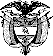 REPÚBLICA DE COLOMBIATribunal Administrativo De Boyacá SecretaríaCarrera 9ª Nº 20 – 62 piso 5º Teléf. 7403091 Fax: 7448994sectradmboy@cendoj.ramajudicial.gov.coEL SUSCRITO SECRETARIO DEL TRIBUNAL CONTENCIOSO ADMINISTRATIVO DE BOYACA,En cumplimiento a lo dispuesto en providencia del 17 de junio 2021 y de acuerdo a lo dispuesto en el numeral 5 del Art. 171 del CPACA;COMUNICA:A la comunidad en general que el Despacho Nro. 02 de este Tribunal, siendo Magistrado ponente el Dr. LUIS ERNESTO ARCINIEGAS TRIANA, se adelanta el medio de VALIDEZ DE ACUERDO MUNICIPAL No. 005 del 28 de febrero de 2021, radicado con el número 15001-23-33-000-2021-00321-00, instaurado por el DEPARTAMENTO DE BOYACÁ en contra del MUNICIPIO DE TINJACA.Tunja, Dieciocho (18) de junio de 2021 dos mil veintiuno (2021).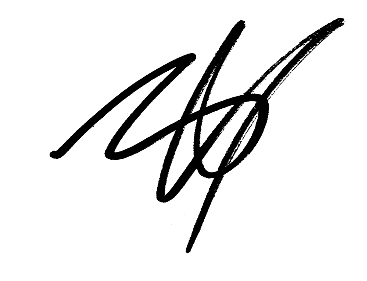 LUÍS FERNANDO ROA HOLGUÍNSECRETARIO